ТЕМА: Звуки [к], [к’], буквы К, к Дата:  19.10.22г.                                  Учитель:  Исенова М.К.     класс:    1 «А»ЦЕЛЬ: создать условия для ознакомления  с новыми согласными звуками [к], [к’] и буквами «К,к»; для формирования навыка чтения с буквой К.к.ПЛАНИРУЕМЫЕ РЕЗУЛЬТАТЫ.Личностные.Готовность к обучению (привлечение произвольного внимания), сформированность произвольного поведения на всех этапах урока.Метапредметные.Регулятивные.Способность принять учебную задачу. Работая по плану, сверять свои действия с целью; оценивать результаты своего труда.Познавательные.Использование схем и моделей звукового состава слова для выполнения звукового анализа;  формирование умения структурировать знания; осознанное и произвольное построение речевого высказывания в устной форме.Коммуникативные.Формирование умения аргументировать свое высказывание, слушать других, сотрудничать в совместном решении проблемы.Предметные.Знать буквы К,к. обозначаемые ими звуки; характеризовать звуки; читать слоги, слова, предложения с изученной буквой.Ход урока.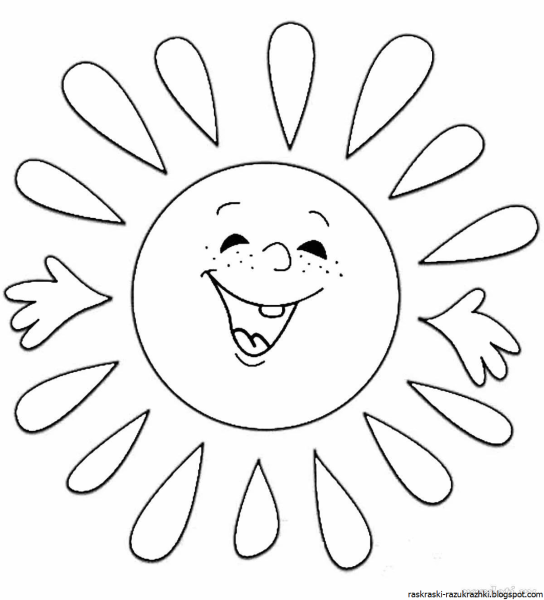 ЭтапыДеятельность учителяДеятельность учащихсяОрганизационныйМотивация Прозвенел и смолк звонок.
Начинается урок.
Тихо девочки за парту сели,
Тихо мальчики за парту сели,
На меня все посмотрели.Представьте, что к вам на ладошки опустилось солнышко, какое оно?Верно, оно теплое, желтое, веселое, доброе…А давайте мы с ним немного поиграем.Скажите, а у вас хорошее настроение?Давайте поделимся своей улыбкой и хорошим настроением друг с другом и с солнышком.А теперь, давайте поднимем ручки вверх и отпустим солнышко – пусть оно посмотрит, как мы будем работать на уроке. На доску вывешивается солнышкоУчащиеся проверяют готовность к уроку. Вытягивают руки и поворачивают их ладонями вверх.Ответы уч-ся.Перебрасывают «солнышко» с руки на руку.Да Улыбаются друг другуПоднимают руки вверх и подбрасывают солнышкоАктуализация знаний. Постановка проблемной ситуации( цели и плана урока).   Игра «В лесу» Представьте, что мы гуляем по лесу с нами отправились буквы. - Назовите, какие буквы отправились с нами на прогулку. (по указке учителя) А, О, У, И, Н, С,Ы , К-Светит солнышко.Появились тучки. Спрятали солнышко.Пошел сильный дождь.Куда спрятаться буквам? Давайте спрячем каждую букву в свой домик (красный, сине-зеленый).Какие буквы побегут в красный домик? В сине-зеленый домик?Осталась буква К. Куда же ей бежать? Давайте выясним это вместе. Ребята, кто может назвать тему нашего урока?Какую цель перед собой поставим?что мы будем сегодня делать на уроке?Посмотрите, как мы будем открывать тайны новой буквы. (На солнышко крепится Кк)План на доске. (Детям дается поэтапно. После каждого этапа на ступеньке появляется солнышко)                                 Кк-1 Даем хар-ку звуку.-2 Знакомимся с буквой.- 3Читаем слоги, слова и предложение с новой буквой и изученными и неизученными ..буквами.Ответы детейПоказывают ладошки.Сжимают ладошки.Стучать пальчиками по столу.Распределяют буквы по домикам.Открыть тайны буквы К и научиться читатьс этой буквой.Проблемное объяснение нового материала.Физминутка Обобщение усвоенного учебного материала.Физминутка.А кто будет нам помогать открывать тайны новой буквы вы узнаете, отгадав загадки.-  Звуковой анализ, характеристика звуков. Артикуляция звука.---Открыть тетради для печатания.(сначала составляем схемы слов вместе, затем в тетради)Сейчас мы сделаем звуковой анализ слов, но что бы узнать, каких надо отгадать загадки.Без расчёски причесалсяи умылся без воды,В кресло мягкое забралсяи запел на все лады. (Кот)Вроде рыба, вроде нет –  Шлет фонтаном всем привет. На волнах весь день лежит Чудо-юдо рыба-…(Кит)Вывешиваются картинки КОТ и КИТПЛАН 1 ступенькаСейчас в паре составите  звуковую модель слова кот и  слова кит. А двое выполняют у доски. (Ярослав, Маша)Давайте проверим.кот – Сколько слогов в слове кот? (один слог.) А как мы узнали, что один слог? (сколько в слове гласных , столько и слогов, это знает каждый из учеников)– Назовите первый звук слово кот.- Давайте вместе произнесем звук [к]-Какой он гласный или согласный?Твердый или мягкий?Почему?[к] – согл, твердый- Давайте вместе произнесем звук [о]Какой он гласный или согласный?Почему?[о] – гласныйДавайте вместе произнесем звук [т]Какой он гласный или согласный?[т] – согл. тверд.кит – Сколько слогов в слове кит? (один слог.)– Назовите первый звук слова кит.- Давайте вместе произнесем звук [к]-Какой он гласный или согласный?-Почему?-Твердый или мягкий?-Почему[к] – согл, мягк.- Давайте вместе произнесем звук [и]Какой он гласный или согласный?Почему?[и] – гласныйДавайте вместе произнесем звук [т]Какой он гласный или согласный?[т] – согл. тверд.Давайте сравним звуки [к]; [к”] в двух словах.Чем они похожи? Чем отличаются?Вывод: звук [к] – у нас согласный, бывает твердым и мягким,  (убираем красную фишку из плана). А про какое еще одно свойство мы забыли?(закрывают  уши руками)Нам нужно узнать звук [к] звонкий или глухой?Как это можно сделать?Слышим звук своего голоса? Значит звук[к] –какой? Верно – глухой.Вывод: Какой новый звук вы сейчас выделили и работали над ним? Какой он?(Солнышко в плане на первой ступеньке)Физминутка- Сейчас я буду называть слова со звуком К,к.Если этот звук стоит в начале слова, то вы хлопаете. Если в конце слова – топаете. Если в этом слове нет звука К, то вы должны сесть на свои места.Кот, кит, рок, мак, карандаш, ковер, книга, крыша, век, конь, знак, смех.ПЛАН 2 ступенька – следующая тайна.- А как называется буква, которая обозначает эти звуки? (появляется на солнышке)Слайд 1 Послушаеи стихотворение На прямую палочку Справа села галочка Там поныне и сидитБуква ка на нас глядитбуква  «К» называется КА, а не КЭ( раньше она называлась КАКО. Её название произошло от вопросительного местоимённого наречия. Человек спрашивал себя: «Как быть? Как жить? Как спастись?» Отсюда: КА, а не КЭ.)– Какой буквой обозначается звуки [к] и[k”]?– Звуки [k”] [к] мы обозначим буквой К.(Ка)Повторим хором название буквы.Упражнения на запоминание буквыСложите букву Кк из карандашей. Сколько карандашей понадобилось?Встаньте и изобразите букву «К»У солнышка мы видим буквы 2 заглавную и строчную. Почему их две? - Зачем нужна заглавная буква?Встаньте те, чьи имена и фамилии начинаются на букву К. (Солнышко в плане на второй ступеньке Справились мы с этим заданием, оценим себя)А сейчас, давайте попробуем прочитать слоги, которые написаны на экране. СлайдСлоги с твердым командиром читают мальчики, с мягким командиром -девочкиКа  ко  ки   ку  кы  ак  ок  ик  ук (договориваем до целых слов)Ко-ни     ки -но	ко-са  коси сок окуни окно Читает 1 ряд,2 ряд, 3 рядЧитают девочки, мальчики, вместеРебята, скажите, а всегда ли одинаково произносится этот звук? Почему? Какая буква дала команду?Встали все, я буду называть слова ,если звук к мягкий-хлопаете, если твердый-топаете.Кость, кисть, рука, руки, речка, ручка, ложка, кино, краски,  кисель ,танк,  кирпич, киоск ,кепка.Первичное закреплениев парах,  (дифференцированные задания) Игра «Слоговое домино»,составляет слова по карточке 1,Жанель-Андрей Катерина –ВячеславДанис-Валентина Арина-Айдар Вячеслав-Ксения,Дилан –ДаянаАлишер -Есенияпо карточке 2Дана-АлексейЗахар-ТаисияИгорь-  КсенияТимур-ПолинаЯрослав-МарияПредложения читают (текст)Карим, СофияАлександр, МарияМакар, Дарья, ОльгаКто готов уже  прочитать? Ещё? (слушаем) Теперь проверим готовность пар .Какие слова у вас получились?А у вас какие слова?(кто закончит читать будет закрашивать схемы)(Алишер, Даша ,Карим закрашивают схемы слов) Справились мы с заданием? Прочитали слова, предложения, оценим себя . (Солнышко в плане на третьей ступеньке)Ответы детей. Они начинаются на букву «к».СлияниеСогласный Сине-красная фишкаПроверяем с помощью сигнальных карточек«о» дает команду произносить твердоИ дает команду произносить мягко.Закрывают ушки, произносят звук. Согласный, бывает твердым и мягким, глухой  .Складывают букву из карандашей Имена, фамилии и географические названия, пишутся с заглавной буквыКартошка, кофе кино куры  Кыш,Акрил  окно  икра укрылЗвук [к] в слогах ка, ко, ку, кы – произносится твердо, а в слогах ки, – мягкоИтог урока Рефлексия.- Открыли мы с вами тайны буквы К.? А какие тайны мы открыли? Дайте характеристику звука К..А с какими трудностями мы столкнулись? Где нам в жизни пригодятся эти знания.У каждого из вас на столе лежат сигнальные карточки .Если вы считаете, что у вас на уроке все получилось, поднимите зеленый цвет сигнала,  если не получилось – синюю.Все вы очень старались, справились со всеми заданиями.- Открыли тайны букв «Ка»- Научились читать  с новой буквой.Оценивают